Grad Križevci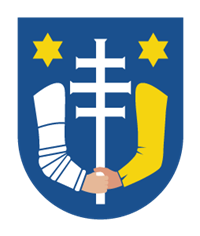 I. Z. Dijankovečkoga 1248260 KriževciOIB: 35435239132Prilog IIPROJEKTNI ZADATAKGlavno izvedbeni projekt izrade istražne bušotine geotermalne vode Križevčanka GT-2 (KžaGT-2)  s bušotinskim radnim prostorom za smještaj bušaćeg postrojenja na istražnom prostoru „Križevci“Križevci, siječanj 2024. godineGlavno izvedbeni projekt izrade istražne bušotine geotermalne vode Križevčanka GT-2 (KžaGT-2)  s bušotinskim radnim prostorom za smještaj bušaćeg postrojenja na istražnom prostoru „Križevci“Istražna bušotina Križevčanka GT-2 (KžaGT-2) biti će izrađena na osnovu Odluke o izdavanju dozvole za istraživanje geotermalnih voda u istražnom prostoru „Križevci“ izdane Komunalnom poduzeću Križevci d.o.o. 13. siječnja 2020. godine od strane Ministarstva gospodarstva i održivog razvoja.Glavno izvedbeni projekt izgradnje bušotinskog radnog prostora je skup međusobno usklađenih projekata kojima se daje tehničko rješenje građevine i dokazuje ispunjavanje bitnih zahtjeva za građevinu, kao i drugih zahtjeva prema Zakonu o  prostornom uređenju (NN 153/13, 65/17, 114/18, 39/19 i 98/19) i posebnih propisa te tehničkih specifikacija, a služi i kao stručna podloga za potrebe izvođača radova građenja bušotinskog radnog prostora. Treba biti izrađen u skladu sa uvjetima definiranim u Idejnom projektu izgradnje bušotinskog radnog prostora istražne bušotine Križevčanka GT-2 na temelju kojeg je ishođena lokacijska dozvola.U_________________, dana_______________.__________________________                                                                                            ime i prezime                                                                                 ovlaštene osobe ponuditeljaM.P.	________________________________                                                                           potpis ovlaštene osobe ponuditelja